Breaking BreadPrayer after CommunionEternal God, we give you thanks for this holy mystery in which you have given yourself to us. Grant that we may go into the world in the strength of your Spirit, to give ourselves for others, in the name of Jesus Christ our Lord. Amen.*Singing Our Faith # 2221      “In Unity We Lift Our Song”        TFWS*Blessing and Dismissal*PostludeScatter to Serve God & NeighborWelcome to all! We gather to praise God for the innumerable blessings given to us and to grow deeper in the Spirit. Joyfully, let us lift our hearts to God.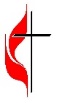 DIRECTORY OF CHESTNUT HILL UNITED METHODIST CHURCH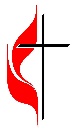 C hestnut Hill United Methodist ChurchMaking disciples of Jesus Christ 
for the transformation of the world.You are welcome at Chestnut Hill UMC. 
4660 Fort Avenue ~ Lynchburg, Virginia 24502Church: 434-239-8423 Minister’s Cell: 434-944-7723, Minister’s Email: awhite@ves.orgAssociate Minister’s Cell: 1-502-489-0200Associate Minister’s Email: healingsolutions12@gmail.comEmail: chestnuthillumc@comcast.net On the Web at chestnuthillumc.netFind us on Facebook: Chestnut Hill United Methodist Church    Chestnut Hill United Methodist Church        10:30 a.m. ~ October 1, 2023 ~ Eighteenth Sunday after PentecostWorld Communion SundayOur ministry vision for the Virginia Annual Conference is “to be disciples of Jesus Christ who are lifelong learners, who influence others to serve.” Welcome! Join us in worshiping God!PreludeWelcome and Ministry Announcements  Welcome in the name of Christ our Lord. Please register your attendance, printing your name, address, phone, and email, on the attendance pad provided on your pew. Thank you for silencing cell phones as we gather to worship God.Invocation*GreetingCome down, O Love divine,seek thou this soul of mine,and visit it with thine own ardor glowing;O Comforter, draw near,within my heart appear,and kindle it, thy holy flame bestowing.O let it freely burn,till earthly passions turnto dust and ashes in its heat consuming;and let thy glorious lightshine ever on my sight,and clothe me round, the while my path illuming.And so the yearning strong,with which the soul will long,shall far outpass the power of human telling;for none can guess its grace,till Love create a placewherein the Holy Spirit makes a dwelling.              (Bianco da Siena, 14th century)*Singing Our Faith # 189     “Fairest Lord Jesus”*Opening PrayerO God, you declare your almighty power chiefly in showing mercy and pity: Grant us the fullness of your grace, that we, running to obtain your promises, may become partakers of your heavenly treasure; through Jesus Christ our Lord, who lives and reigns with you and the Holy Spirit, one God, for ever and ever. Amen.Greeting Friends and NeighborsScripture Lesson  	     Matthew 21:23-32 The Word of God for the people of God. 	Thanks be to God.*Singing Our Faith # 2126        “All Who Hunger”	                     TFWSThe Good News   	   “Equal Opportunity”Bringing Forward God’s Tithes and Our Gifts*Doxology # 95   Praise God from whom all blessings flow; praise him, all Creatures here below; praise him above, ye heavenly host; praise Father, Son, and Holy Ghost. Amen.*Prayer of ThanksgivingSharing of Joys and ConcernsThe Lord’s PrayerOur Father, who art in heaven, hallowed be thy name. Thy kingdom come, Thy will be done on earth as it is in heaven. Give us this day our daily bread and forgive us our trespasses, as we forgive those who trespass against us. And lead us not into temptation, but deliver us from evil. For thine is the kingdom, and the power, and the glory, forever. Amen.Prayer of Consecration**Calendar ****Looking Ahead on the Calendar **World Communion Sunday OfferingYour gifts for World Communion provide World Communion scholarships for graduate and undergraduate students from the U.S. and other countries, along with grants to support training for worldwide inclusion, diversity, equity and access. These funds are administered by the United Methodist General Boards of Global Ministries and Higher Education to equip gifted, qualified students from around the globe to become the world changers God created them to be. For donations please us a pew envelope and mark it “World Communion”.For the Grocery Cart: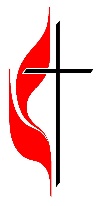 October ~ Canned green beans, corn, yams, cranberry sauce, boxed instant mashed potatoes, stuffing mix.Place donations in the grocery cart, located in the Commons.Cards for Homebound MembersPlease take a moment to sign the cards for our homebound members that Erin has placed in the Commons.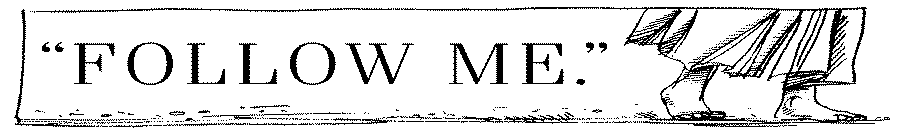 **Calendar ****Looking Ahead on the Calendar **World Communion Sunday OfferingYour gifts for World Communion provide World Communion scholarships for graduate and undergraduate students from the U.S. and other countries, along with grants to support training for worldwide inclusion, diversity, equity and access. These funds are administered by the United Methodist General Boards of Global Ministries and Higher Education to equip gifted, qualified students from around the globe to become the world changers God created them to be. For donations please us a pew envelope and mark it “World Communion”.For the Grocery Cart:October ~ Canned green beans, corn, yams, cranberry sauce, boxed instant mashed potatoes, stuffing mix.Place donations in the grocery cart, located in the Commons.Cards for Homebound MembersPlease take a moment to sign the cards for our homebound members that Erin has placed in the Commons.Sue Haupert-JohnsonSue Haupert-Johnson  Richmond Area Resident Bishop  Richmond Area Resident BishopDenise BatesDenise BatesMountain View District SuperintendentMountain View District SuperintendentAdam WhiteAdam WhiteMinisterMinisterErin LongErin LongAssociate MinisterAssociate MinisterMonica CampbellMonica CampbellAdministrative AssistantAdministrative AssistantHeather WilsonHeather WilsonDirector of Music MinistryDirector of Music MinistryJudy MartinJudy Martin Bookkeeper BookkeeperJudy RobertsonElizabeth NicholsJudy RobertsonElizabeth NicholsLay Leader        Missionary in Henry CountyLay Leader        Missionary in Henry CountyMonday, 10/26:00 p.m.Line Dancing (Camp Meadowlark)Friday, 10/6Church Office Closed10:00 a.m.HomeschoolMonday, 10/9Columbus DayChurch Office Closed7:00 p.m.Wesleyan GroupMeeting at the home of Linda Jessen.Monday, 10/26:00 p.m.Line Dancing (Camp Meadowlark)Friday, 10/6Church Office Closed10:00 a.m.HomeschoolMonday, 10/9Columbus DayChurch Office Closed7:00 p.m.Wesleyan GroupMeeting at the home of Linda Jessen.